Training Feedback FormTo be filled by Trainee To be filled by Trainee To be filled by Trainee To be filled by Trainee To be filled by Trainee To be filled by Trainee To be filled by Trainee To be filled by Trainee To be filled by Trainee To be filled by Trainee To be filled by Trainee To be filled by Trainee To be filled by Trainee To be filled by Trainee To be filled by Trainee To be filled by Trainee To be filled by Trainee To be filled by Trainee To be filled by Trainee To be filled by Trainee To be filled by Trainee Employee Name: Budhi Maya SubbaEmployee Name: Budhi Maya SubbaEmployee Name: Budhi Maya SubbaEmployee Name: Budhi Maya SubbaEmployee Name: Budhi Maya SubbaEmployee Name: Budhi Maya SubbaEmployee Name: Budhi Maya SubbaEmployee Name: Budhi Maya SubbaEmployee Name: Budhi Maya SubbaEmployee Name: Budhi Maya SubbaEmployee Name: Budhi Maya SubbaEmployee Name: Budhi Maya SubbaEmployee Name: Budhi Maya SubbaDate: 14-12-22Date: 14-12-22Date: 14-12-22Date: 14-12-22Date: 14-12-22Date: 14-12-22Date: 14-12-22Date: 14-12-22Trainer Name & Designation : Jamba Choeda, Basis AdminTrainer Name & Designation : Jamba Choeda, Basis AdminTrainer Name & Designation : Jamba Choeda, Basis AdminTrainer Name & Designation : Jamba Choeda, Basis AdminTrainer Name & Designation : Jamba Choeda, Basis AdminTrainer Name & Designation : Jamba Choeda, Basis AdminTrainer Name & Designation : Jamba Choeda, Basis AdminTrainer Name & Designation : Jamba Choeda, Basis AdminTrainer Name & Designation : Jamba Choeda, Basis AdminTrainer Name & Designation : Jamba Choeda, Basis AdminTrainer Name & Designation : Jamba Choeda, Basis AdminTrainer Name & Designation : Jamba Choeda, Basis AdminTrainer Name & Designation : Jamba Choeda, Basis AdminTrainer Name & Designation : Jamba Choeda, Basis AdminTrainer Name & Designation : Jamba Choeda, Basis AdminTrainer Name & Designation : Jamba Choeda, Basis AdminTrainer Name & Designation : Jamba Choeda, Basis AdminTrainer Name & Designation : Jamba Choeda, Basis AdminTrainer Name & Designation : Jamba Choeda, Basis AdminTrainer Name & Designation : Jamba Choeda, Basis AdminTrainer Name & Designation : Jamba Choeda, Basis AdminCourse Title:  SAP BasisCourse Title:  SAP BasisCourse Title:  SAP BasisCourse Title:  SAP BasisCourse Title:  SAP BasisCourse Title:  SAP BasisCourse Title:  SAP BasisCourse Title:  SAP BasisCourse Title:  SAP BasisCourse Title:  SAP BasisCourse Title:  SAP BasisCourse Title:  SAP BasisCourse Title:  SAP BasisCourse Title:  SAP BasisCourse Title:  SAP BasisCourse Title:  SAP BasisCourse Title:  SAP BasisCourse Title:  SAP BasisCourse Title:  SAP BasisCourse Title:  SAP BasisCourse Title:  SAP BasisLocation (Institute, Country):Location (Institute, Country):Location (Institute, Country):Thimphu TechPark Limited,  BhutanThimphu TechPark Limited,  BhutanThimphu TechPark Limited,  BhutanThimphu TechPark Limited,  BhutanThimphu TechPark Limited,  BhutanThimphu TechPark Limited,  BhutanThimphu TechPark Limited,  BhutanThimphu TechPark Limited,  BhutanThimphu TechPark Limited,  BhutanThimphu TechPark Limited,  BhutanThimphu TechPark Limited,  BhutanThimphu TechPark Limited,  BhutanThimphu TechPark Limited,  BhutanThimphu TechPark Limited,  BhutanThimphu TechPark Limited,  BhutanThimphu TechPark Limited,  BhutanThimphu TechPark Limited,  BhutanThimphu TechPark Limited,  BhutanTraining Date:Training Date:Training Date:25th July to 29th July 202225th July to 29th July 202225th July to 29th July 202225th July to 29th July 202225th July to 29th July 202225th July to 29th July 202225th July to 29th July 202225th July to 29th July 202225th July to 29th July 202225th July to 29th July 202225th July to 29th July 202225th July to 29th July 202225th July to 29th July 202225th July to 29th July 202225th July to 29th July 202225th July to 29th July 202225th July to 29th July 202225th July to 29th July 2022Training Type (please tick)Training Type (please tick)Training Type (please tick)In-HouseIn-HouseIn-HouseIn-HouseIn-HouseIn-Country 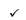 In-Country In-Country In-Country In-Country In-Country Ex-Country Ex-Country Ex-Country Ex-Country Ex-Country Ex-Country Ex-Country SNSNParticularsParticularsParticularsParticularsParticularsStrongly AgreeStrongly AgreeAgreeAgreeNeutralNeutralNeutralNeutralDisagreeDisagreeDisagreeDisagreeStrongly DisagreeStrongly DisagreeCourse ContentsCourse ContentsCourse ContentsCourse ContentsCourse ContentsCourse ContentsCourse ContentsCourse ContentsCourse ContentsCourse ContentsCourse ContentsCourse ContentsCourse ContentsCourse ContentsCourse ContentsCourse ContentsCourse ContentsCourse ContentsCourse ContentsCourse ContentsCourse Contents1.1.The objectives of training were clearly defined The objectives of training were clearly defined The objectives of training were clearly defined The objectives of training were clearly defined The objectives of training were clearly defined 2.2.The content was organized and easy to followThe content was organized and easy to followThe content was organized and easy to followThe content was organized and easy to followThe content was organized and easy to follow3.3.The materials distributed were pertinent and useful The materials distributed were pertinent and useful The materials distributed were pertinent and useful The materials distributed were pertinent and useful The materials distributed were pertinent and useful Resource PersonsResource PersonsResource PersonsResource PersonsResource PersonsResource PersonsResource PersonsResource PersonsResource PersonsResource PersonsResource PersonsResource PersonsResource PersonsResource PersonsResource PersonsResource PersonsResource PersonsResource PersonsResource PersonsResource PersonsResource Persons4.4.The Resource Persons were  knowledgeable about the training topicThe Resource Persons were  knowledgeable about the training topicThe Resource Persons were  knowledgeable about the training topicThe Resource Persons were  knowledgeable about the training topicThe Resource Persons were  knowledgeable about the training topic5.5.The quality of instructions was good  The quality of instructions was good  The quality of instructions was good  The quality of instructions was good  The quality of instructions was good  6.6.The Resource Persons met the training objectivesThe Resource Persons met the training objectivesThe Resource Persons met the training objectivesThe Resource Persons met the training objectivesThe Resource Persons met the training objectivesRelevance & benefitRelevance & benefitRelevance & benefitRelevance & benefitRelevance & benefitRelevance & benefitRelevance & benefitRelevance & benefitRelevance & benefitRelevance & benefitRelevance & benefitRelevance & benefitRelevance & benefitRelevance & benefitRelevance & benefitRelevance & benefitRelevance & benefitRelevance & benefitRelevance & benefitRelevance & benefitRelevance & benefit7.7.Training was relevant to my needs Training was relevant to my needs Training was relevant to my needs Training was relevant to my needs Training was relevant to my needs 8.8.Training met my expectations Training met my expectations Training met my expectations Training met my expectations Training met my expectations 9.9.The training experience will be useful in my workThe training experience will be useful in my workThe training experience will be useful in my workThe training experience will be useful in my workThe training experience will be useful in my workSNSNParticularsParticularsParticularsParticularsParticularsStrongly AgreeStrongly AgreeAgreeAgreeNeutralNeutralNeutralNeutralDisagreeDisagreeDisagreeDisagreeStrongly DisagreeStrongly DisagreeFacility & EnvironmentFacility & EnvironmentFacility & EnvironmentFacility & EnvironmentFacility & EnvironmentFacility & EnvironmentFacility & EnvironmentFacility & EnvironmentFacility & EnvironmentFacility & EnvironmentFacility & EnvironmentFacility & EnvironmentFacility & EnvironmentFacility & EnvironmentFacility & EnvironmentFacility & EnvironmentFacility & EnvironmentFacility & EnvironmentFacility & EnvironmentFacility & EnvironmentFacility & Environment10.The training rooms and facilities were adequate and comfortable The training rooms and facilities were adequate and comfortable The training rooms and facilities were adequate and comfortable The training rooms and facilities were adequate and comfortable The training rooms and facilities were adequate and comfortable Training DurationTraining DurationTraining DurationTraining DurationTraining DurationTraining DurationTraining DurationTraining DurationTraining DurationTraining DurationTraining DurationTraining DurationTraining DurationTraining DurationTraining DurationTraining DurationTraining DurationTraining DurationTraining DurationTraining DurationTraining Duration11.The duration of training program was adequateThe duration of training program was adequateThe duration of training program was adequateThe duration of training program was adequateThe duration of training program was adequateLongLongLongLongEnoughEnoughEnoughEnoughEnoughEnoughEnoughShortShortShortShortShort11.The duration of training program was adequateThe duration of training program was adequateThe duration of training program was adequateThe duration of training program was adequateThe duration of training program was adequateIf duration of training is not Enough, then please suggest (Use additional paper, if required):If duration of training is not Enough, then please suggest (Use additional paper, if required):If duration of training is not Enough, then please suggest (Use additional paper, if required):If duration of training is not Enough, then please suggest (Use additional paper, if required):If duration of training is not Enough, then please suggest (Use additional paper, if required):If duration of training is not Enough, then please suggest (Use additional paper, if required):If duration of training is not Enough, then please suggest (Use additional paper, if required):If duration of training is not Enough, then please suggest (Use additional paper, if required):If duration of training is not Enough, then please suggest (Use additional paper, if required):If duration of training is not Enough, then please suggest (Use additional paper, if required):If duration of training is not Enough, then please suggest (Use additional paper, if required):If duration of training is not Enough, then please suggest (Use additional paper, if required):If duration of training is not Enough, then please suggest (Use additional paper, if required):If duration of training is not Enough, then please suggest (Use additional paper, if required):If duration of training is not Enough, then please suggest (Use additional paper, if required):If duration of training is not Enough, then please suggest (Use additional paper, if required):If duration of training is not Enough, then please suggest (Use additional paper, if required):If duration of training is not Enough, then please suggest (Use additional paper, if required):If duration of training is not Enough, then please suggest (Use additional paper, if required):If duration of training is not Enough, then please suggest (Use additional paper, if required):If duration of training is not Enough, then please suggest (Use additional paper, if required):Overall Training RatingOverall Training RatingOverall Training RatingOverall Training RatingOverall Training RatingOverall Training RatingOverall Training RatingOverall Training RatingOverall Training RatingOverall Training RatingOverall Training RatingOverall Training RatingOverall Training RatingOverall Training RatingOverall Training RatingOverall Training RatingOverall Training RatingOverall Training RatingOverall Training RatingOverall Training RatingOverall Training RatingOverall how do you rate this trainingOverall how do you rate this trainingOverall how do you rate this trainingOverall how do you rate this trainingOverall how do you rate this trainingOverall how do you rate this trainingExcellentExcellentExcellentGoodGoodGoodAverageAverageAverageAveragePoorPoorPoorPoorVery poorOverall how do you rate this trainingOverall how do you rate this trainingOverall how do you rate this trainingOverall how do you rate this trainingOverall how do you rate this trainingOverall how do you rate this trainingAny other observations/recommendations (Use additional paper, if required):No Comments.Any other observations/recommendations (Use additional paper, if required):No Comments.Any other observations/recommendations (Use additional paper, if required):No Comments.Any other observations/recommendations (Use additional paper, if required):No Comments.Any other observations/recommendations (Use additional paper, if required):No Comments.Any other observations/recommendations (Use additional paper, if required):No Comments.Any other observations/recommendations (Use additional paper, if required):No Comments.Any other observations/recommendations (Use additional paper, if required):No Comments.Any other observations/recommendations (Use additional paper, if required):No Comments.Any other observations/recommendations (Use additional paper, if required):No Comments.Any other observations/recommendations (Use additional paper, if required):No Comments.Any other observations/recommendations (Use additional paper, if required):No Comments.Any other observations/recommendations (Use additional paper, if required):No Comments.Any other observations/recommendations (Use additional paper, if required):No Comments.Any other observations/recommendations (Use additional paper, if required):No Comments.Any other observations/recommendations (Use additional paper, if required):No Comments.Any other observations/recommendations (Use additional paper, if required):No Comments.Any other observations/recommendations (Use additional paper, if required):No Comments.Any other observations/recommendations (Use additional paper, if required):No Comments.Any other observations/recommendations (Use additional paper, if required):No Comments.Any other observations/recommendations (Use additional paper, if required):No Comments.The training was in conformity with the training need identified in my EAS?The training was in conformity with the training need identified in my EAS?The training was in conformity with the training need identified in my EAS?The training was in conformity with the training need identified in my EAS?The training was in conformity with the training need identified in my EAS?The training was in conformity with the training need identified in my EAS?The training was in conformity with the training need identified in my EAS?The training was in conformity with the training need identified in my EAS?The training was in conformity with the training need identified in my EAS?The training was in conformity with the training need identified in my EAS?The training was in conformity with the training need identified in my EAS?The training was in conformity with the training need identified in my EAS?YesYesYesYesYesYesNoNoNoTotal Training InvestmentTotal Training InvestmentTotal Training InvestmentTotal Training InvestmentTotal Training InvestmentTotal Training InvestmentTotal Training InvestmentTotal Training InvestmentTotal Training InvestmentTotal Training InvestmentTotal Training InvestmentTotal Training InvestmentTotal Training InvestmentTotal Training InvestmentTotal Training InvestmentTotal Training InvestmentTotal Training InvestmentTotal Training InvestmentTotal Training InvestmentTotal Training InvestmentTotal Training InvestmentCourse/Registration fees:Course/Registration fees:Course/Registration fees:Course/Registration fees:Nu. 5000.00Nu. 5000.00Nu. 5000.00Nu. 5000.00Nu. 5000.00Nu. 5000.00Nu. 5000.00Nu. 5000.00Nu. 5000.00Nu. 5000.00Nu. 5000.00Nu. 5000.00Nu. 5000.00Nu. 5000.00Nu. 5000.00Nu. 5000.00Nu. 5000.00DSA, TA & Other Misc. Expenses:DSA, TA & Other Misc. Expenses:DSA, TA & Other Misc. Expenses:DSA, TA & Other Misc. Expenses:Nu. 8000.00Nu. 8000.00Nu. 8000.00Nu. 8000.00Nu. 8000.00Nu. 8000.00Nu. 8000.00Nu. 8000.00Nu. 8000.00Nu. 8000.00Nu. 8000.00Nu. 8000.00Nu. 8000.00Nu. 8000.00Nu. 8000.00Nu. 8000.00Nu. 8000.00Signature of TraineeSignature of TraineeSignature of TraineeSignature of TraineeTo be completed by HRATo be completed by HRATo be completed by HRATo be completed by HRATo be completed by HRATo be completed by HRATo be completed by HRATo be completed by HRATo be completed by HRATo be completed by HRATo be completed by HRATo be completed by HRATo be completed by HRATo be completed by HRATo be completed by HRATo be completed by HRATo be completed by HRATo be completed by HRATo be completed by HRATo be completed by HRATo be completed by HRATraining Records Noted by:Training Records Noted by:Training Records Noted by:Training Records Noted by:Training Records Noted by:Date & SignatureDate & SignatureDate & SignatureDate & SignatureDate & SignatureDD/MM/YYDD/MM/YYDD/MM/YYDD/MM/YYDD/MM/YYDD/MM/YYDD/MM/YYDD/MM/YYDD/MM/YYDD/MM/YYDD/MM/YYDD/MM/YYDD/MM/YYDD/MM/YYDD/MM/YYDD/MM/YY